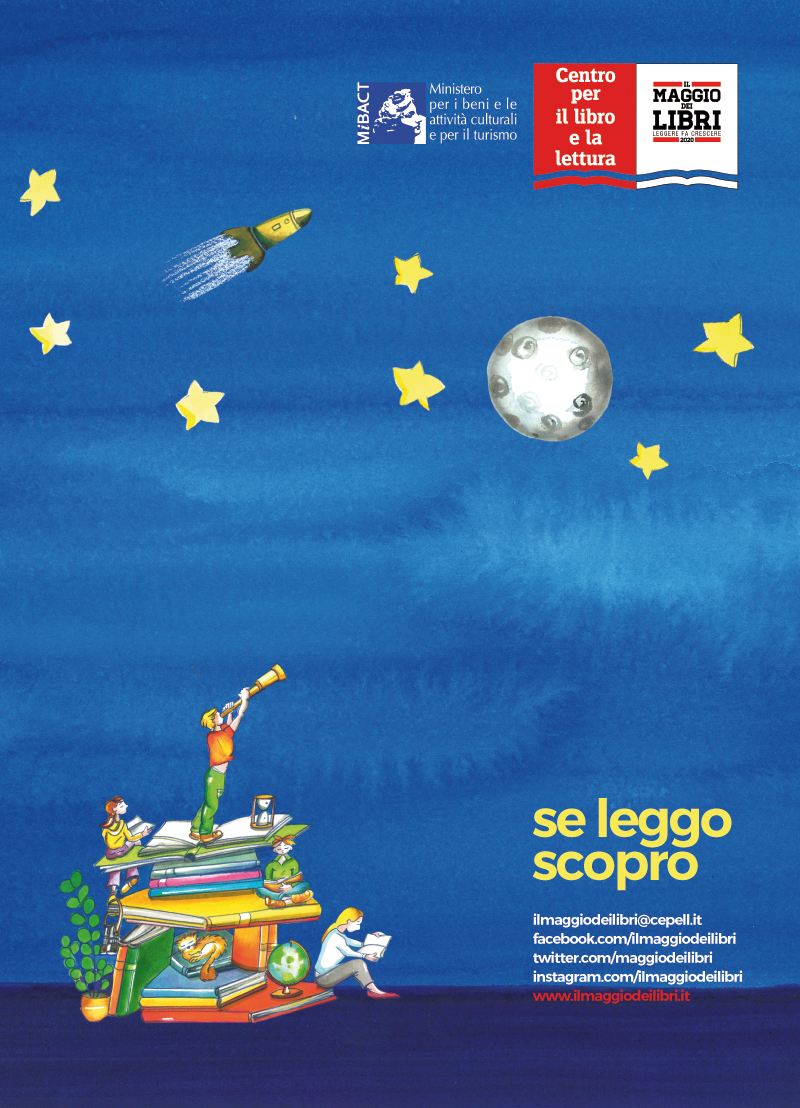 IL MAGGIO DEI LIBRIISTRUZIONI PER LA PARTECIPAZIONE Il motto di questa edizione è “SE LEGGO SCOPRO”, dunque proponiamo ai bambini di leggere un libro, una fiaba, un racconto, una storia, una filastrocca e :Rappresentare graficamente il testo nella SCHEDA AScrivere cosa hanno “scoperto” leggendo questo testo, nella SCHEDA BI lavori possono essere inviati per mail, o con foto what’s app, oppure tramite fb ai seguenti contatti:-alessimariadibiase@libero.it- 328.5782200- sportello adozioni internazionali Gaeta (FB)Sul sito https://www.ilmaggiodeilibri.it/download/ potete scaricare anche tutti gli altri materiali della campagnaSCHEDA A  	
SCHEDA BLEGGENDO HO SCOPERTO CHE ………….::::::::::::::::::::::::::::::::::::::::::::::::::::::::::::::::::::::::::::::::::::::::::::::::::::::::::::::::::::::::::::::::::::::::::::::::::::::::::::::::::::::::::::::::::::::::::::::::::::::::::::::::::::::::::::::::::::::::::::::::::::::::::::::::::::::::::::::::::::::::::::::::::::::::::::::::::::::::::::::::::::::::::::::::::::::::::::::::::::::::::::::::::::::::::::::::::::::::::::::::::::::::::::::::::::::::::::::::::::::::::::::::::::::::::::::::::::::::::::::::::::::::::::::::::::::::::::::::::::::::::::::::::::::::::::::::::::::::::::::::::::::::::::::::::::::::::::::::::::::::::::::::::::::::::::::::::::::::::::::::::::::::::::::::::::::::::::::::::::::::::::::::::::::::::::::::::::::::::::::::::::::::::::::::::::::::::::::::::::::::::::::::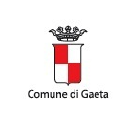 